Nota no calificada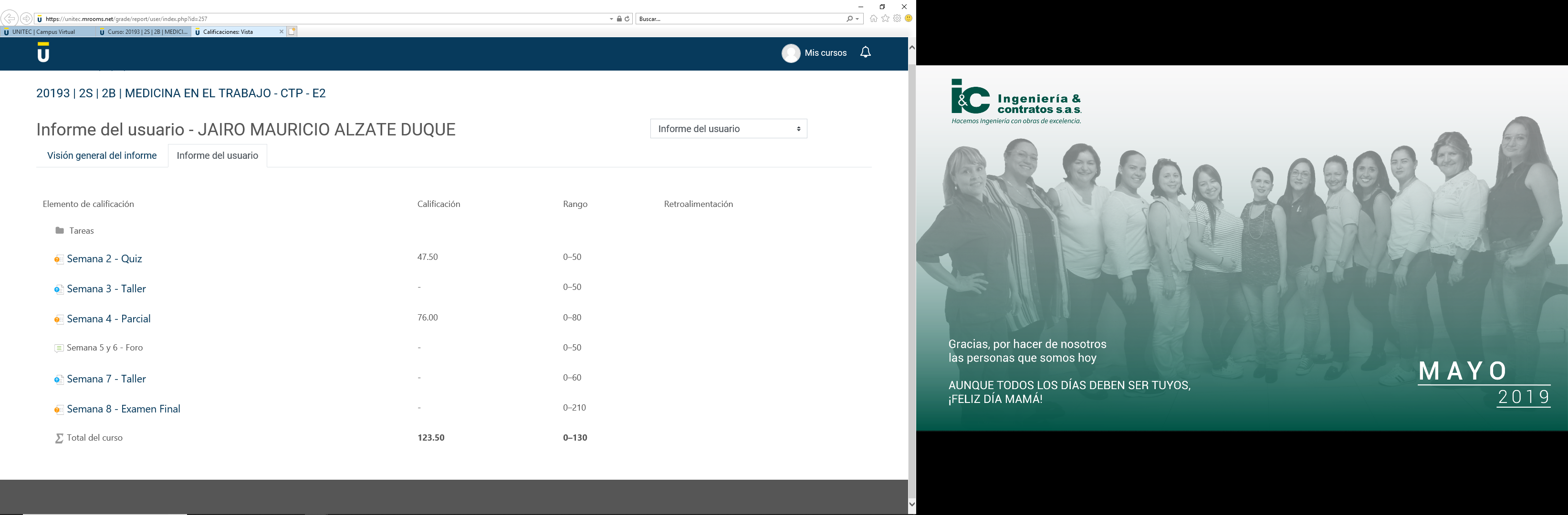 Pantallazo de correo que no ha sido respuesto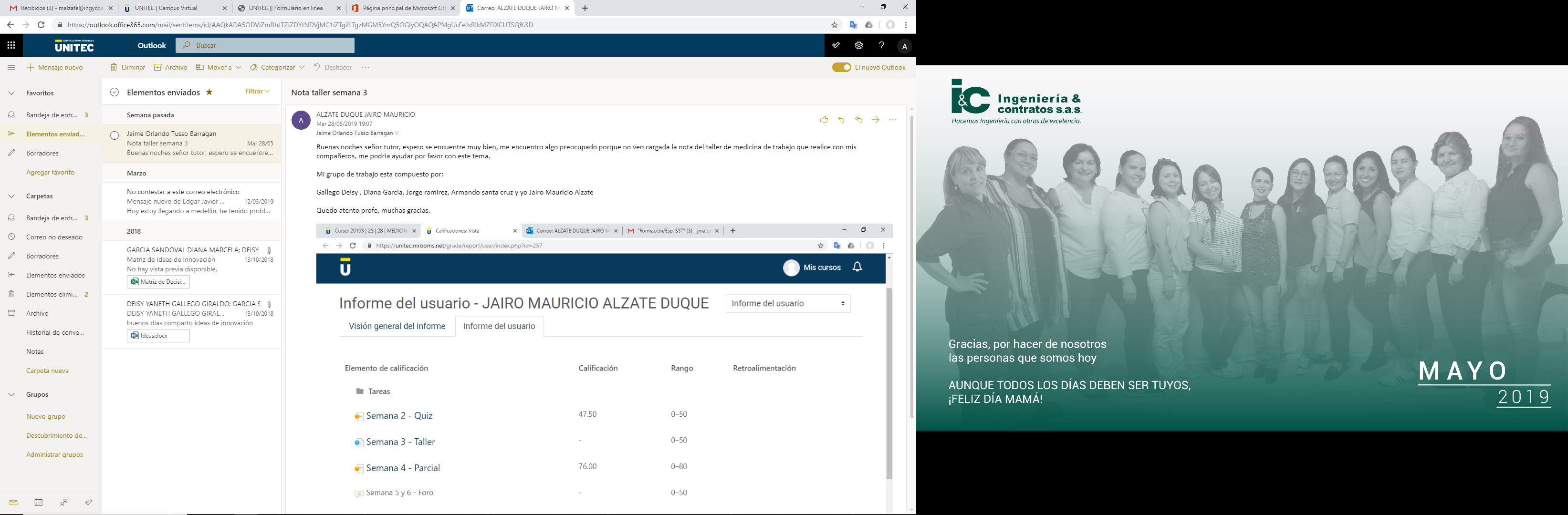 